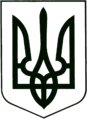      САХНОВЩИНСЬКА РАЙОННА ДЕРЖАВНА АДМІНІСТРАЦІЯВІДДІЛ ОСВІТИНАКАЗ01.10.2019			                Сахновщина		                           № 262На виконання наказу Міністерства освіти і науки України від 01.04.2019 № 415 «Про деякі питання організації у 2019 році підвищення кваліфікації педагогічних працівників у зв’язку із запровадженням Концепції реалізації державної політики у сфері реформування загальної середньої освіти «Нова українська школа» та листа КВНЗ «Харківська академія неперервної освіти»  від 26.09.2019 № 969 «Про зміну графіка проведення спецкурсу-тренінгу «Особливості навчання англійської мови відповідно до Концепції «Нова українська школа» для вчителів англійської мови, які навчають учнів 1-х класів», наказую:1. Направити вчителів англійської мови, які навчають учнів 1-х класів на спецкурс-тренінг за темою «Особливості навчання англійської мови відповідно до Концепції «Нова українська школа», який відбудеться на базі КВНЗ «Харківська академія неперервної освіти» (м. Харків, вул. Пушкінська, 24,) у терміни: 08.10 2019; 10.10.2019 року (список вчителів англійської мови, які навчають учнів 1-х класів додається).2. Керівникам закладів загальної середньої освіти забезпечити участь вчителів англійської мови, які навчають учнів 1-х класів у спецкурсі-тренінгу за темою «Особливості навчання англійської мови відповідно до Концепції «Нова українська школа»08.10.2019; 10.10.20193. Контроль за виконанням наказу покласти на завідувача районного методичного кабінету при відділі освіти В. КОРОТКУ.Начальник відділу освіти 					              Г.МОСТОВАДодатокдо наказу начальника відділу освітиСахновщинської районноїдержавної адміністрації01.10.2019   № 262Список вчителів англійської мови, які навчають учнів 1-х класів, слухачів спецкурсу-тренінгу «Особливості навчання англійської мови відповідно до Концепції «Нова українська школа»З наказом начальника відділу освіти Сахновщинської районної державної адміністрації від 01.10.2019 № 262 ознайомлені:Жага Н.В.Науменко З.І.Макушина О.І.Про навчання педагогічних працівників на спецкурсі-тренінгу у зв’язку із запровадженням Концепції «Нова українська школа»№зпНазва ЗЗСОПІП вчителя початкових класів1Новоолександрівська загальноосвітня школа І-ІІІ ступенів Сахновщинської районної ради Харківської областіЩурій Тетяна Сергіївна2Огіївський навчально-виховний комплексСахновщинської районної ради Харківської областіПолітович Наталія Іванівна3Комунальний заклад «Сахновщинський ліцей № 1 Сахновщинської районної ради Харківської області»Овчаренко Іван Вікторович